ATLANTIC BAY-MOUNTAIN REGION 19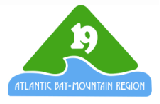 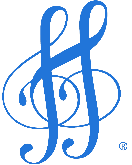 RMT SHADOW APPLICATIONPlease Tell Us About Yourself:Name:      Chapter(s):      Quartet(s), if any:      Address:      Home Phone:      Mobile Phone:      Work Phone:      Email:      Number of years in Sweet Adelines:      Training and Experience:  Leadership positions you’ve held in the last 10 years in your chapter(s), and/or at the Regional or International levels:1.      2.      3.      4.      5.      List the occupation, training, education, experience and skills you could bring to the position of RMT Shadow:1.      2.      3.      4.      5.      What is your vision for Region 19, and where do you see our Region in the next 5 years?:Please list three references who know you well enough to verify your qualifications (note:  International headquarters staff are not eligible to provide references):Reference 1:Name:      Address:      Phone Number(s):      Email:     Reference 2:Name:      Address:      Phone Number(s):      Email:     Reference 3:Name:      Address:      Phone Number(s):      Email:     Please save this document using your last name “e.g., Smith Shadow Application” then submit as instructed below.Please return completed application to Region 19’s current Team Coordinator:Irene HersheyEmail Address:  ihershey@aol.comIf mailing hard copy, please refer to Regional Directory for address.